КГУ «Красиловская начальная школа»Отчет по воспитательной работе за I полугодие 2018-2019 уч.год2018-2019 уч.г.Отчет по воспитательной работеза первое полугодие 2018-2019 учебного года.На данный учебный год поставлены следующие задачи: - создать условия для оздоровления учащихся; - формировать у детей осознание принадлежности к школьному коллективу, сплотить классный коллектив; - воспитывать сознательную дисциплину и культуру поведения, сознательное отношение к своим обязанностям; - способствовать становлению активной гражданской позиции учащихся; - прививать навыки культуры общения, развивать нравственно-личностные качества (доброта, желание помочь другим людям); - формировать эстетические вкусы, развивать творческие способности; - прививать навыки здорового образа жизни; - прививать любовь к природе. Воспитательная работа в классе ведется на основе системно-ролевого подхода. Планируется и осуществляется работа по семи направлениям: -Воспитание казахстанского патриотизма и гражданственности, правовое воспитание;-духовно-нравственное воспитание-национальное воспитание;-семейное воспитание;-трудовое, экономическое и экологическое воспитание;-поликультурное и художественно-эстетическое воспитание;-интеллектуальное воспитание, воспитание информационной культуры;-физическое воспитание, здоровый образ жизни.-работа с родителями.Основными формами работы с детьми стали классные часы, праздники, викторины, конкурсы, соревнования, беседы. В школьных делах принимают участие все учащиеся.Начиная с сентября особое место в воспитательной работе школы было отведено патриотическому воспитанию. Важной частью развития воспитательной системы являлось формирование и укрепление школьных традиций. Школа сохраняет и укрепляет их, так как воспитательный потенциал их бесценен. В течение 1 полугодия проведены такие традиционные мероприятия: День знаний, День языков, День пожилых людей, День учителя , Праздник Осени, День первого президента, День Независимости РК, Новогодний утренник.В рамках реализации программы «Рухани Жангыру» в нашей школе был проведен ряд мероприятий.  Согласно плану воспитания казахстанского патриотизма был проведен единый классный час «К миру во всем мире через духовную культуру». В течение классного часа учащиеся слушали классных руководителей, которые рассказывали о казахстанской программе взаимодействия с соседями и построения мира и стабильности в стране.  В течение полугодия проводились занятия по правовому всеобучу. Учащимся 1-4 классов была предложена правовая беседа «Наш основной закон – Конституция страны». В ходе беседы учащимся были разъяснены основные положения Конституции. Был сделан акцент на важных основах основного закона страны: права, обязанности, гражданственность. Учащиеся школы приняли участие в «Месячнике пожарной безопасности», Классные руководители провели профилактические беседы по профилактике пожаров в быту и поблагодарили за участие в конкурсах рисунков по пожарной безопасности. Проведены беседы и инструктажи с учащимися по профилактике детского дорожно-транспортного травматизма, безопасного поведения на дорогах. Был проведен классный час «Телефон доверия-111». В ходе которого детям разъяснили, что работает ради того, чтобы дети, их родители да и просто люди, неравнодушные к беде живущего рядом ребенка, могли вовремя получить помощь профессионального психолога.  В настоящее время детский телефон доверия признан ключевым инструментом реализации прав ребенка на информацию и защиту от всех форм насилия и жесткого обращения.  Согласно концепции школой был разработан план на каждый месяц. Каждый месяц имел свое направления, своё название, по направлению которого и работала школа. В преддверии праздников были составлены планы, согласно которому и проходили мероприятия в школе. Среди наиболее значимых коллективных творческих мероприятий хочется отметить следующие мероприятия:-Беседа, посвященная Дню Первого Президента Республики Казахстан.-Викторина «Президент моей страны!» -Мероприятие: «Мой Независимый Казахстан!» учащиеся школы выступали, пели песни и танцевали.-Классный час на тему: «Моя Родина –Казахстан», «Обычаи, традиции казахского народа». Ребята работали в группах, выступали у доски, слушали и пели песни о добре и дружбе.-Спортивно-развлекательные игры «Веселые старты»Учащиеся познакомились с историческими событиями развитиями и становления нашей страны. Беседовали о государственных символах РК, отгадывали викторину, говорили пословицы о Родине.  Наряду с проведенными мероприятиями для учащихся, велась работа с родителями. Были проведены родительские собрания по следующей тематике: «Республиканская конференция для родителей первоклассников», «Интернет независимость», «»Особенности задач семьи и школы в воспитании социализации у ребенка», «Приоритет семьи в воспитании ребенка».  	 Все проведённые мероприятия способствовали возникновению у учащихся чувства ответственности перед Родиной, гордости за свою страну.Подводя итоги, хочется отметить, что наша школа активно поддерживает связь  с родителями. Они принимают участие в классных и общешкольных родительских собраниях, а также в подготовке и проведении праздников.В школе нет проблем с правонарушениями, случаями употребления алкоголя или наркотиков. Проводится работа с самими учащимися, классными руководителями, по необходимости привлекаются родители ученический совет школы. Под постоянным контролем заведующей, классных руководителей находятся учащиеся, требующие особого  внимания. Это отстающие ученики, ребята, у которых возникают какие-либо трудности в общении со сверстниками или взрослыми. Иногда, чтобы помочь ребятам в решении их проблем, бывает достаточно одной задушевной беседы. И сами ребята ценят такую помощь, и родители бывают, благодарны за внимание к их детям.  В школе особое значение придавалось повышению двигательной активности учащихся, как в урочное время, так и при дополнительных занятиях. Ежедневно проводилась утренняя гимнастика до уроков в начальных классах. В помощь учителям были назначены учащиеся, ответственные за организацию утренней гимнастики, которые подготовили комплекс упражнений. Работа будет продолжена. Особая роль отводилась системе тематических классных часов, лекции, бесед, формирующих потребность в валеологических знаниях и умениях, создающих условия для организации здорового образа жизни.Все проводимые мероприятия проходят на хорошем уровне, способствуют закреплению нравственных, эстетических, патриотических и гражданских качеств личности.   Выводы: Подводя итоги, можно сделать вывод о правильности выбранных целевых ориентиров и способов их реализации, хотя не все поставленные задачи были выполнены в полном объеме. План воспитательной работы в школе на первое полугодие выполнен. Рекомендации: Во втором полугодии 2018-2019 учебного года в рамках гражданско-патриотического воспитания целесообразно продолжить создание условий для формирования нравственных ценностей и ведущих жизненных ориентиров. Необходимо продолжить создание условий для развития творческих способностей, привлекать учащихся и их родителей к организации и проведению праздников и др. мероприятий. Активизировать работу органов классного самоуправления Включить в планирование мероприятия, направленные на профилактику и укрепление здоровья. Вести пропаганду здорового образа жизни.                   Заведующая школой:		        Жуковская И.И.(Приложение )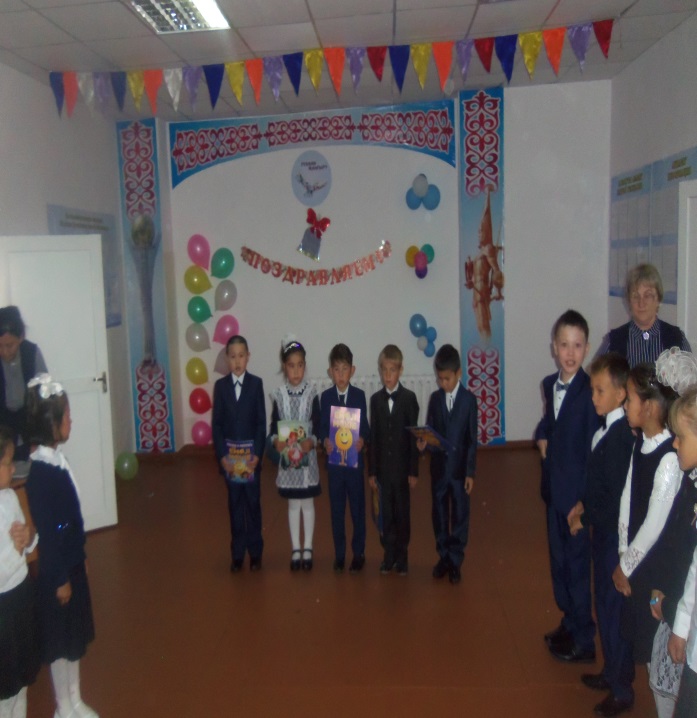 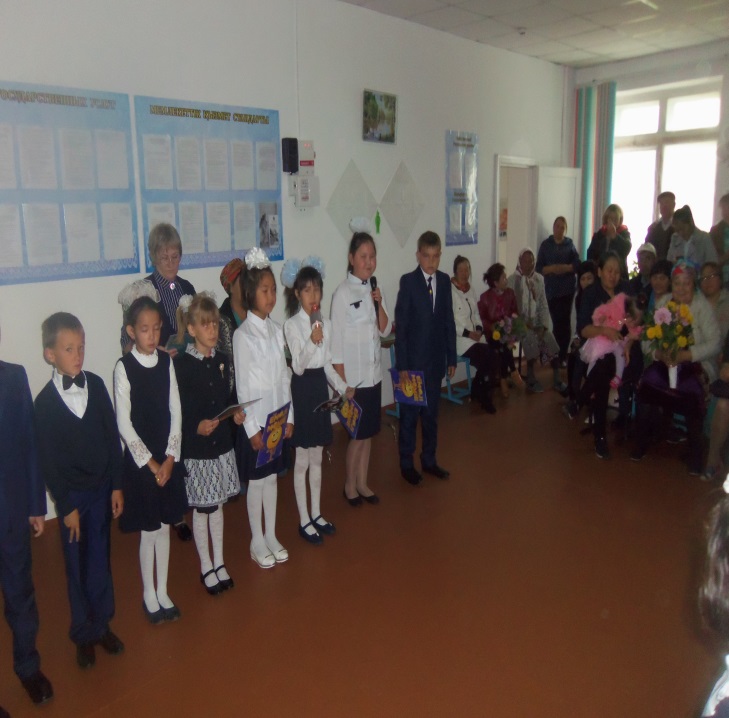 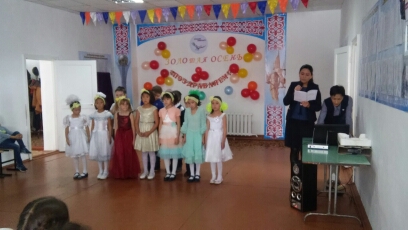 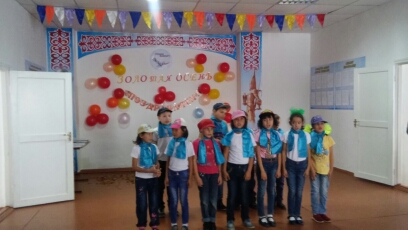 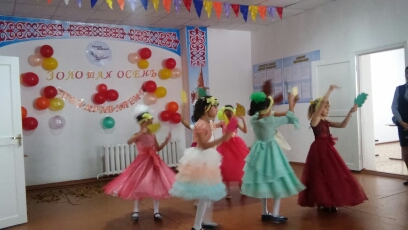 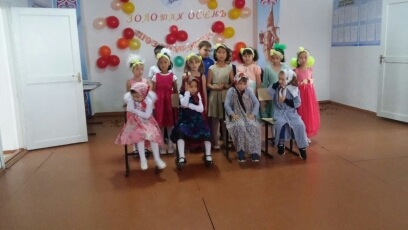 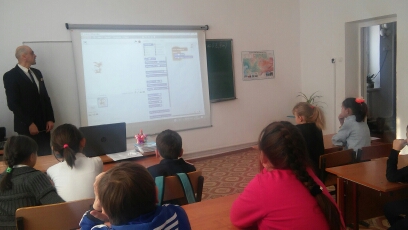 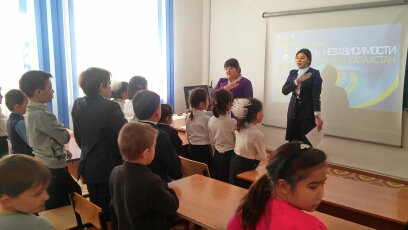 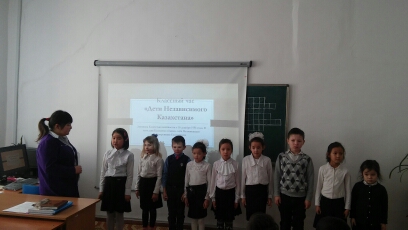 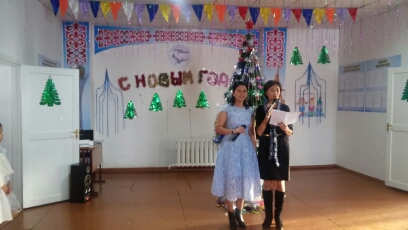 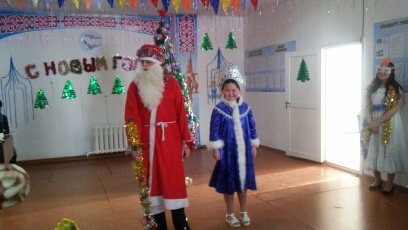 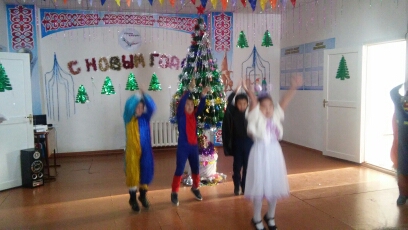 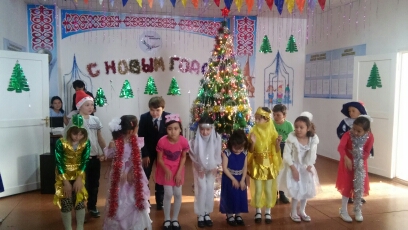 